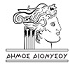 ΕΛΛΗΝΙΚΗ ΔΗΜΟΚΡΑΤΙΑ ΝΟΜΟΣ  ΑΤΤΙΚΗΣΔΗΜΟΣ ΔΙΟΝΥΣΟΥ ΚΟΙΝΟΤΗΤΑ ΑΓΙΟΥ ΣΤΕΦΑΝΟΥ           				                     ΤΜΗΜΑ  Δ/ΚΗΣ  ΥΠ/ΞΗΣ ΠΟΛ. ΟΡΓΑΝΩΝΓΡΑΦΕΙΟ Δ/ΚΗΣ ΥΠΟΣΤ/ΞΗΣ   ΚΟΙΝ. ΑΓ. ΣΤΕΦΑΝΟΥ   ΗΜΕΡΟΜΗΝΙΑ :  20/07/2022                                                ΠΡΟΣ:                                                                                            Τα   Μέλη  του Σ/λίου                                                                                                        	                                                                                της Δημ. Κοιν.  Aγ. Στεφάνου                                                                                             Δήμου  Διονύσου                                                                                            ΚΟΙΝ/ΣΗ:                                                                                            1. Δήμαρχο Διονύσου                                                                                                κ. Καλαφατέλη  Ιωάννη  ΘΕΜΑ  2o   H. Δ.: « Συζήτηση  και λήψη απόφασης   για την έγκριση  Παρατάσεων ενταφιασμών  για  ένα ( 1)έτος   για τους  παρακάτω     θανόντες  :α)   της  θανούσης     ΚΑΡ…     ΕΛ…       ενταφιασμένη      στο μνημείο  με   α.α.      -  510 - β)   του  θανόντα       ΧΑΡΧ...   ΚΩΝ…    ενταφιασμένος    στο  μνημείο  με   α.α.      - 547 Γ -  γ)   του  θανόντα       ΜΙΧ…     ΠΑΝ…     ενταφιασμένος    στο μνημείο  με   α.α.      - 507 -σύμφωνα με το άρθρο 7 ,παρ. 5  της  Α.Δ.Σ.  με  αρ. 45/2018 , στο  Κοιμητηρίου  Αγίου  Στεφάνου  της  Κοινότητας Αγίου    Στεφάνου Δήμου Διονύσου  »Σας γνωρίζουμε ότι σύμφωνα:Α) Με τις διατάξεις του άρθρου 83  του  N. 3852/2010 «Νέα Αρχιτεκτονική της Αυτοδιοίκησης και της Αποκεντρωμένης Διοίκησης –«Πρόγραμμα ΚΑΛΛΙΚΡΑΤΗΣ»   το οποίο αντικαθίσταται από το άρθρο 84 του Ν 4555/2018  του <<ΚΛΕΙΣΘΕΝΗ>>   ορίζει  τα  εξής  : Άρθρο 84 :«Το συμβούλιο της δημοτικής κοινότητας ασκεί τις ακόλουθες αρμοδιότητες εντός των  ορίων της Κοινότητας : Παρ 1 , η) : Μεριμνά για την εύρυθμη λειτουργία ,τη συντήρηση και την ευταξία του κοιμητηρίου της  τοπικής κοινότητας , προεγκρίνει την κατασκευή οικ/κών τάφων  και λοιπών ταφικών  μνημείων  και εκδίδει τις άδειες ταφής ,παράτασης ταφής και  ανακομιδής  οστών »  Β) Με το άρθρο 9,παρ. 2  της  Α.Δ.Σ.  με  αρ. 45/2018   του Ενιαίου Κανονισμού Λειτουργίας Κοιμητηρίων Δήμου Διονύσου .Γ) Τις  παρακάτω αιτήσεις των οικείων οικογενειών :    α) με  αριθ.   Πρωτ.   19092/23-06-2022      αίτηση του  κου   ΚΑΡ…  ΘΕΟΧ…    β) με  αριθ.  Πρωτ.    21074/07-07-2022      αίτηση της  κας   ΧΑΡΧ...  ΘΕΟΔ…    γ) με  αριθ.  Πρωτ.    21383/11-07-2022      αίτηση του  κου   ΜΙΧ…    ΠΑΝΤ...-ΔΗΜ... που αιτούνται  την χορήγηση άδειας  Παράτασης  Ταφής για  ( 1) έτος επιπλέον  για τους οικείους   ενταφιασμένους    αντίστοιχα  στα παρακάτω μνημεία  6ετούς  διάρκειας χρήσης : α)με  α.α      -  510 -   ,        β) με  α.α.  - 547 Γ -    ,         γ) με  α.α.   - 507 -Ο Πρόεδρος  του Συμβουλίου της  Κοινότητας Αγ. Στεφάνου  μετά τα παραπάνω εισηγείται  στους Συμβούλους   το  2ο θέμα της Η.Δ.  διευκρινίζοντας τους ότι  οι παραπάνω αιτούντες   ως υπόχρεοι δικαιούχοι κατέθεσαν  τις αντίστοιχες  παραπάνω  αιτήσεις   με  τις  οποίες   ζητούν  να  δοθεί   Παρατάση Ταφής     για τους   οικείους   θανόντες   τους  για  ένα (1) έτος στα εξής παρακάτω  αντίστοιχα  μνημεία  με 6ετούς  διάρκειας χρήσης  στο Κοιμητήριο  Αγ. Στεφάνου  που αφορούν τους  εξής   :α)   της  θανούσης     ΚΑΡ…     ΕΛ…        ενταφιασμένη      στο μνημείο  με   α.α.      -  510 - β)   του  θανόντα       ΧΑΡΧ...   ΚΩΝ…     ενταφιασμένος     στο  μνημείο  με   α.α.      - 547 Γ -  γ)  του  θανόντα     ΜΙΧ…    ΠΑΝ…   ενταφιασμένος    στο μνημείο  με   α.α.      - 507 -Σύμφωνα  με το άρθρο 9,παρ. 2  της  Α.Δ.Σ.  με  αρ. 45/2018   του Ενιαίου Κανονισμού Λειτουργίας Κοιμητηρίων Δήμου Διονύσου    τους  επισημαίνει ότι στις αρμοδιότητες του  Τοπικού  Συμβουλίου  ανήκει και η χορήγηση   άδειας παράτασης ταφής  μετά από σχετική αίτηση των πλησιέστερων συγγενών τους και θεωρεί ότι   υπάρχει δυνατότητα να δοθούν  οι αιτούμενες “παρατάσεις ” στις παραπάνω αιτήσεις  αφού η κατάσταση των κενών μνημείων αυτή την χρονική περίοδο είναι ακόμη  διαχειρίσιμη,  με σκοπό να επιτευχθεί  η  εύρυθμη λειτουργία και η ευταξία  στο Κοιμητήριο της  τοπικής  Κοινότητας Αγ. Στεφάνου ΠΡΟΤΑΣΕΙΣ :Μετά τα παραπάνω ο Πρόεδρος  αφού ενημέρωσε τα Μέλη του Σ/λίου της Κ. Αγ. Στεφάνου  τους προτείνει  να εγκρίνουν  τις παραπάνω αιτήσεις  που αφορούν παρατάσεις  ταφών για  επιπλέον  ένα  (1)  έτος  για  την  εύρυθμη λειτουργία και   την  ευταξία    του Κοιμητηρίου Αγ. Στεφάνου .   Για πληροφορίες και διευκρινήσεις, σας ενημερώνουμε ότι στοιχεία του θέματος βρίσκονται στη διάθεση των ενδιαφερομένων στα γραφεία της Κοινότητας Αγίου Στεφάνου, οδός Πεντζερίδη 3 στον Άγ. Στέφανο.   Ο   ΠΡΟΕΔΡΟΣ ΣΥΜΒΟΥΛΙΟΥΤΗΣ ΚΟΙΝΟΤΗΤΑΣ   ΑΓ. ΣΤΕΦΑΝΟΥ                                                                              ΜΠΑΜΠΑΝΙΚΑΣ  ΔΗΜΗΤΡΙΟΣ